 September  2020Autumn term 2020: Mrs Johnson’s classDear Parents/Carers,I hope you all had a good time over the Christmas break and made a good situation out of what has been a very difficult 2020! As the difficulties continue into this Spring term, be assured that we doing our utmost to maintain what normality we can over online learning and when we can eventually return to learning in the classroom. Mrs Carey will continue to deliver the RE curriculum on Monday afternoons this term, online and in class.As we begin the new academic year, here are a few reminders of how you can support your child during their time at Newbold Verdon Primary School:PE Kit - Please make sure that your child has the correct PE kit in school on the appropriate days. We are trying to teach PE outside as much as possible.  Kit should comprise of a white t-shirt, black shorts, jogging bottoms, sweatshirt and trainers. We will not be providing children with spare kit due to the risk of Covid. Earrings should be removed for PE. If their ears have been recently pierced, your child should bring micro-pore tape to cover them for the initial 6 weeks and they will need to be able to apply and remove this themselves.School uniform should be worn at all other times. This includes black or grey trousers/skirt/shorts and a white or blue polo shirt. In addition a royal blue sweatshirt or cardigan should be worn and shoes should be black. No jewellery other than watches and ear studs should be worn. We are going to be keeping windows and doors open throughout the day to allow for airflow around the classroom. With this in mind, children are allowed to ‘layer up’ so long as they have the school sweatshirt or cardigan over the top. There is also the option of wearing a school fleece over the top of this.Water bottles  - We ask children to take their water bottles home every night and bring them the next morning. This will stop children needing to fill them up during school time and will ensure bottles are regularly cleaned. This year, they will be allowed to keep their bottles on their tables.Homework will be set and collected in every Thursday and  your support with this homework is greatly appreciated. The homework will consist of one grammar and one maths piece of work, which will be set on Seesaw (the online platform used during lockdown). Please let us know if you require paper copies instead. The homework should be completed by the following Friday to receive an extra Dragon Wing. Children should not spend more than 20 minutes on each of these, unless of course they wish to do more.
Reading diaries will be checked every Friday so please can you make sure that you or your child sign for every date that they read. It is expected that children will read 3/5 times per week – even if it is only for 5 minutes. This can be done independently. Children who read 5 times or more in a week will receive an extra Dragon Wing! Please continue to read at home and make a note of it in your child’s reading diary but also remember that children can access reading online through Bug Club. Other online platforms of learning that the children will find fun are the TTRockstars website/app that we use and the games on Spelling Shed. Your child should have a sheet with all these login details on.English: Developing year 3 skills in writing through the texts of Flotsam and The Tin Forest amongst other grammar and composition tasks. 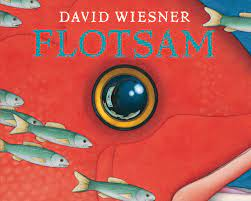 Comprehension is delivered through Ninja comprehensions
which are factual texts followed by a fun quiz style questioning.Maths:Continuing with:Place value and numberAdditive reasoning (using +/- to solve calculations and problems)Multiplicative reasoning (using x/÷ to solve calculations and problems)and introducing working with fractions.Geography:Earning a living:How people earn a living in different parts of the worldPSHE: Keeping myself safeRights and responsibilitiesComputing:E-safetyCoding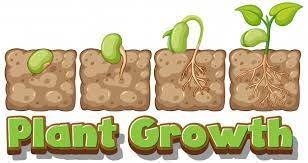 Science: Soils, rocks and fossilsHow plants growRE: What does it mean to be a Christian in Britain today?Art/D&T:Vincet Van GoghFrench:Friends and FamilyTimeMusic: How musical is our playground?PE:PE is timetabled for Monday and Thursday this term. We will be covering dodgeball, yoga, gymnastics and outdoor adventure activities.Please arrange to speak to me, via the office, if you have any issues or cocerns.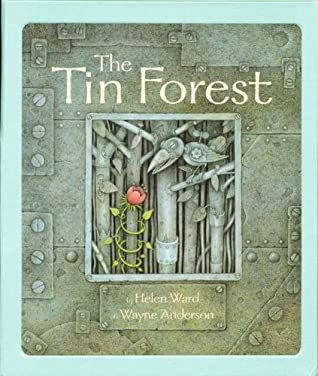 Yours sincerely, Mrs JohnsonYear 3 Class Teacher	